Информация, выполненная рельефно-точечным шрифтом Брайля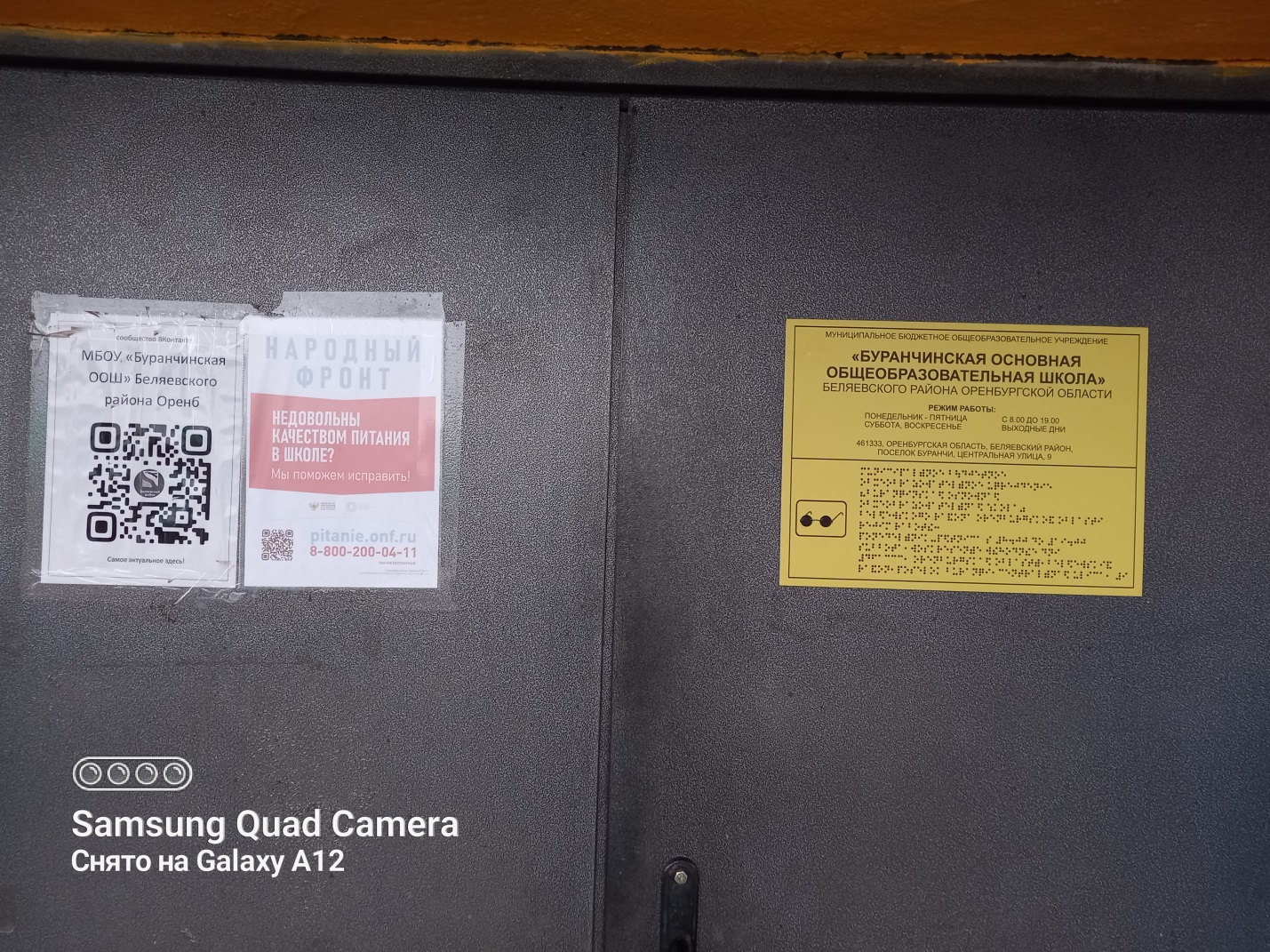 